LOYOLA COLLEGE (AUTONOMOUS), CHENNAI – 600 034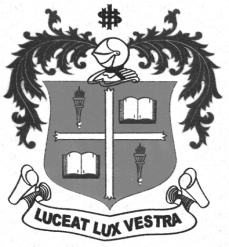 B.A. DEGREE EXAMINATION – SOCIOLOGYSECOND SEMESTER – APRIL 2012SO 2501/SO 2500 - SOCIOLOGY OF INDIAN SOCIETY                 Date : 16-04-2012 	Dept. No.	        Max. : 100 Marks                 Time : 9:00 - 12:00 	                                             PART - AAnswer all questions in 30 words each:  			(10 x 2 = 20 marks)List out any two linguistic problems in India.State the meaning of Ashrama.What is Karma?State any two characteristics of class system in urban India.Define caste.State the meaning of racism and apartheid.Print out any two demerits of nuclear family.State any two conditions for civil marriage in India.Who are “Scheduled Castes”?Who are called the ‘backward classes’?PART – BAnswer any FIVE questions in 300 words each:  	 (5 x 8 = 40 marks)Discuss the characteristics of Hinduism.Highlight the significance of Ashramas in Hindu Social life.Explain the functional features of castes.Bring out the advantages of Indian joint family.Highlight the changing trends in Indian marriage.Explain the problems of Dalits.Enumerate the merits of reservation policy.PART – CAnswer any TWO questions in 1200 words each:	 (2 x 20 = 40 marks)Explain the contributions of backward class commission to improve the status of backward class.Explain the causes and consequences of changes in Indian Family.Define purusharthas and discuss its characteristics and importance.Explain the problems of Indian women in post independent period.$$$$$$